                                 Beebe                     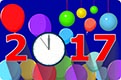 January 2017       Welcome back and a Happy and Healthy 2017 to everyone.  I hope everyone had a relaxing and enjoyable vacation with family and friends.       Our first grade students performed, “Winter Wonderland” for parents, students and community members.  It certainly put us all in the holiday spirit.  Thank you to our music teacher Mrs. Hoffman and first grade teachers and students for such a wonderful performance. The program was on our local cable network and it aired several times during the week to entertain the entire Malden Community.      Thank you to our grade 8 students under the guidance of Mr. Enwright for a successful food drive. This would not have been possible without the support of the entire Beebe Community. Thank you for your contributions.         The 7th grade students completed a Model UN unit.  This work encompasses several different objectives: analysis, synthesis, debating, research using their chromebooks, and writing. The topic this year was "Food Security." Students received their assigned representative countries.   Students worked with a partner and completde one position paper using Google docs and shared that one document with fellow students. The "debate" was scheduled for next Monday, December 19.  A representative from UNA-GB, the Model UN folks, was at Beebe to moderate the debate.       In celebration of Computer Science Education Week (Dec. 5-11, 2016, students of Patrick Gordon and Cheryl McDonough participated in Code,org's "Hour of Code.  Approximately 560 students at the Beebe School took part in the Hour of Code; an introduction to computer science designed to demystify computing code and show that anyone can learn the basics to be a maker, a creator, and an innovator. Students in conjunction with their studies of newly adopted Next Generation Science Standards "digitized signals as a means to encode and transmit information."      We are all back in school and ready to hit the books again.  It won’t be long before our students will be taking mid-terms and the MCAS 2.0.  Our teachers cover a great deal of material across all content areas. Students will be ready for the challenge of taking local, state and national tests.  It is important that students come to school every day and on time each day.  We do not want our students to miss any instructional time.       The P.T.O will be holding their monthly meeting on Tuesday, January 10th at 6:30 P.M. in the school cafeteria.  Please make every effort to come that night and hear about the wonderful events the P.T.O has planned for our students. Of course, any help would be very much appreciated.  Just a reminder—mark your calendars:January 11– Early Release -12:30 dismissalJanuary 16– No School –Martin Luther King DayJanuary 27– No School -Professional Development Day